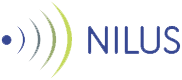 REFERAT FRA STYREMØTE
1. REFERATER OG ORIENTERINGSSAKER     
Sak 31/17 Godkjenning av protokoll fra styremøte 21.09.17
Referat fra styremøte 21.09.17 godkjent.
 Sak 32/17 Status regnskap og medlemsverving
 
Status regnskap
Styret fikk muntlig orientering vedr. regnskap. 

Status medlemsverving
Det er gjennomført intervjurunde av daglige ledere på de fleste utdanningssentrene, både medlemmer og ikke medlemmer av Norske Utdanningssentre,  jfr. handlingsplan.  
En del kommuner er invitert inn som  medlemmer i Norske Utdanningssentre, avventer  tilbakemeldinger . 

Sak 33/17  Orienteringer

Medlemskap i FuN
Norske Utdanningssentre er medlem av FuN, Fleksibel Utdanning Norge, og FuN har  invitert til møte  ved passe anledning. 

Møte/dialogmøte med HiOA
Norske Utdanningssentre har invitert til møte med ledelsen (rektor og prorektor) ved Høgskolen i Oslo og Akershus. 
Styret anbefaler at vi ber om møte med det nyvalgte styret i Studiesenteret.no. 

Søknad - høringsinnstans i saker som behandles av KD 
Norske Utdanningssentre har søkt om adgang til å bli høringsinnstans i saker som behandles  av Kunnskapsdepartementet. 

2. OPPFØLGINGSSAKER
Ingen saker3. BESLUTNINGSSAKER
Sak 34/17  Informasjon til medlemmene og studiesenterlederne  i NU, KS-Konsulent, KS-Agenda og NHO-sentralt. 

Vedtak 
Styret anbefaler at det, i første omgang, sendes ut informasjon om arbeidet som er gjort og som pågår i Norske Utdanningssentre til kontaktpersonene  og studiesenterlederne i medlems-kommunene. 

4. DRØFTINGSSAKERSak 35/17 Møter - HiOA,  FuN,  etc 

- forberedelse av møte med HiOA 
- forberedelse av møte med FuN
- møte for styrets medlemmene, status pr. i dag og strategi for videre arbeid

På grunn av for knapp tid, utsettes saken til neste styremøte 16.11.17.  

Sak 36/17 Eventuelt
Ingen saker fremmet Møtet avsluttet kl. 10.30.  Dato       :26.10.17Tidspkt   :09 -10:30Tilstede  : May Tove Dalbakk, Vegard Herlyng, Bjørnar Andreassen, Anne Sofie Nielsen, G. Wibeche PettersenFrafall     :Hilde Strømme, Lasse Juliussen, Anne Marte KolbjørnshusReferent :G. Wibeche Pettersen

